Министерство образования и науки Калужской области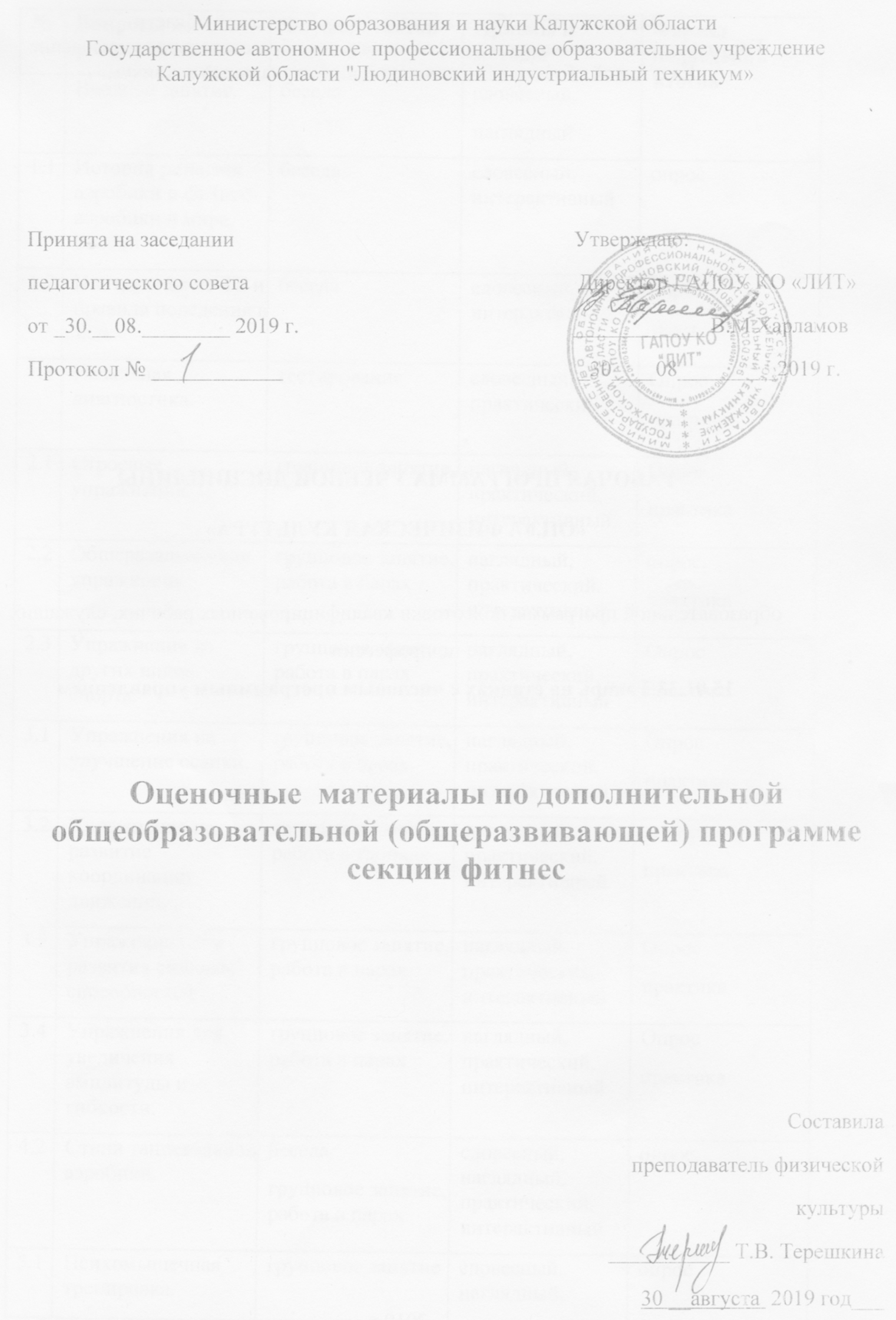 Государственное автономное  профессиональное образовательное учреждениеКалужской области "Людиновский индустриальный техникум»Принята на заседании                                                              Утверждаю:педагогического совета                                                            Директор ГАПОУ КО «ЛИТ»от _30.__08.________ 2019 г.                                                  ____________ В.М.ХарламовПротокол № ____________                                                      _30____08_________2019 г.Оценочные  материалы по дополнительной общеобразовательной (общеразвивающей) программе секции фитнесСоставила преподаватель физической культуры ___________ Т.В. Терешкина               30 __августа  2019 год___№Вопросы из разделовВопросы из разделовФормы ответовПриемы и методыФормы
подведения итоговВводное занятие.Вводное занятие.беседасловесный,наглядныйФормы
подведения итогов1.1История развития аэробики и фитнес-аэробики в мире, России.История развития аэробики и фитнес-аэробики в мире, России.беседасловесный, 
интерактивныйопрос1.2Инструктаж по ТБ и правила поведения в зале.Инструктаж по ТБ и правила поведения в зале.беседасловесный, 
интерактивныйопрос,зачет1.3Начальная диагностика.Начальная диагностика.тестированиесловесный, 
практический, 
Опроспрактика2.1Строевые упражнения.Строевые упражнения.групповое занятиенаглядный, 
практический, 
интерактивныйОпроспрактика2.2Общеразвивающие упражнения.Общеразвивающие упражнения.групповое занятие, работа в парахнаглядный, 
практический, 
интерактивныйопрос,практика2.3Упражнения из других видов спорта.Упражнения из других видов спорта.групповое занятие, работа в парахнаглядный, 
практический, 
интерактивныйОпроспрактика3.13.1Упражнения на улучшение осанки.групповое занятие, работа в парахнаглядный, 
практический, 
интерактивныйОпроспрактика3.23.2Упражнения на развитие координации движений.групповое занятие, работа в тройкахнаглядный, 
практический, 
интерактивныйопрос,практика3.33.3Упражнения для развития силовых способностейгрупповое занятие, работа в парахнаглядный, 
практический, 
интерактивныйОпроспрактика3.43.4Упражнения для увеличения амплитуды и гибкости.групповое занятие, работа в парахнаглядный, 
практический, 
интерактивныйОпроспрактика4.24.2Стили танцевальной аэробики.беседа,групповое занятие, работа в парахсловесный, 
наглядный, 
практический, 
интерактивныйопрос,5.15.1Психомышечная тренировка.групповое занятиесловесный, 
наглядный, 
практическийопрос5.25.2Упражнения на расслабление.индивидуальное занятиесловесный, 
наглядный, 
практическийОпроспрактика